6 мая 2022 года управлением образования Администрации Спировского муниципального округа организован митинг памяти у исторического памятника «Воину-победителю». В нём приняли участие воспитанники детского сада №4 и учащиеся начальной школы №8 п. Спирово. Ребята проникновенно прочли стихи о войне, исполнили военные песни и вспомнили своих погибших на фронте прадедов, поблагодарив их за жизнь и Победу.В конце митинга присутствующие минутой молчания почтили память миллионов погибших в Великой Отечественной войне и возложили цветы к подножию памятника "Воину-победителю".Мероприятие организовано в целях противодействия фальсификации истории России.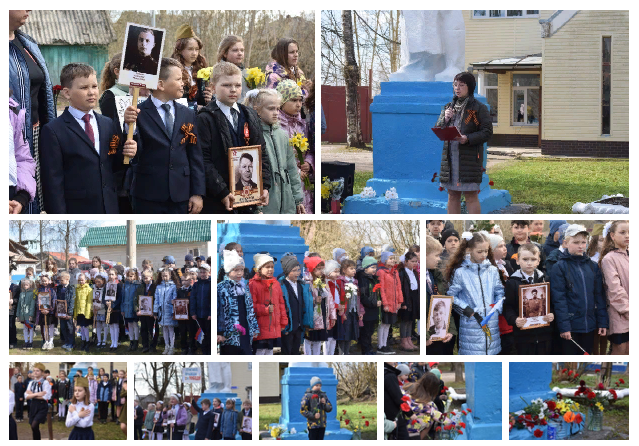 